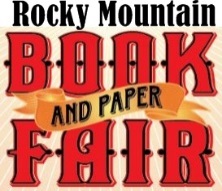 Exhibitor Name (as you want it to appear on website and program):Sharing a Booth? Name of partner (limit 2 exhibitors/booth):Contact Person(s):Badge Names:1.   1.   1.   2.  2.  3.  Specialties:I exhibited previously:YesIf yes, what year? If yes, what year? If yes, what year? If yes, what year? NoExhibitor Address:City:Phone: Phone: State:  Zip: Zip: Country: Country: Alternate Phone: Alternate Phone: Website:  Website:  Website:  Email address:  Email address:  Email address:  Email address:  Sales Tax Number:  Sales Tax Number:  Sales Tax Number:  State of Registration:   State of Registration:   State of Registration:   State of Registration:   Booth SizePay by 8/30/17:Pay by 2/15/18:Pay by 7/1/18:10.5’ x 8’$250$300$33010.5’ x 13’$375$440$46510.5’ x 21’$475$550$57510.5’ x 29’$575$660$68510.5’ x 37’$650$740$770Booth Sizes Available/Other FeesMax. No. of Tables Booth Will HoldNumber of Tables Wanted in BoothBooth COST + Other FeesBooth ID Number RequestedSpecial Requests or Information10.5’ x 8’2 Tables--------------------10.5’ x 13’3 Tables--------------------10.5’ x 21’4 Tables--------------------10.5’ x 29’5 Tables--------------------10.5’ x 37’6 Tables--------------------Shared Booth FeeShared Booth FeeShared Booth Fee$25Booth Electricity Hook-UpBooth Electricity Hook-UpBooth Electricity Hook-UpNo charge$0.00IMPORTANT:RMABA Member Discount (subtract from fees paid):RMABA Member Discount (subtract from fees paid):RMABA Member Discount (subtract from fees paid):($25)Before sending, we willLate Payment Fee (If fees paid after 7/1/18, add $50 to fees paid):Late Payment Fee (If fees paid after 7/1/18, add $50 to fees paid):Late Payment Fee (If fees paid after 7/1/18, add $50 to fees paid):$50also need an EXHIBITORTOTALS:TOTALS:TOTALS:TOTALS:CONTRACT from you!Name on Card:  Credit Card No.   Credit Card No.   Signature:Expiration date:  Billing Address Zip:  Signature:Security Code on Back:  Security Code on Back:  